Prahladrai Dalmia Lions College of Commerce & Economics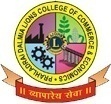 Sunder Nagar, Malad (West), Mumbai, 400 064BCom List of Mentors: 2020-21Sr. No.Class & DivisionName of Teacher1TYBCom ADr. Shami Nimgulkar- Kamble2TYBCom BMs. Kirti Sigtia3TYBCom CDr. Shiva Padme4TYBCom DMs. Sharada Gaitonde5TYBCom EMr. Rajesh Ruke6SYBCom AMs. Seema Shukla7SYBCom BDr. Mahendra Pachadkar8SYBCom CMr. Sachin Bansode9SYBCom DMr. Rajesh Bombe10SYBCom EMr. Prashant Pandey11SYBCom FDr. Sunita Tidke12FYBCom ADr. Jayprakash Yadav13FYBCom BMs. Emelia Noronha14FYBCom CMr. Sandeep Gupta15FYBCom DMs. Harshada More16FYBCom EMs. Subhashini Naikar17FYBCom FMs. Akshata Pawar18FYBCom GMs. Shweta Ranade 